PREFEITURA MUNICIPAL DE UPANEMA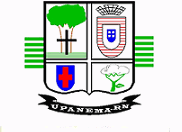 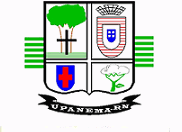 Relatório de Gestão Fiscal - Demonstrativo da Despesa com PessoalSistema Orçamentário, Financeiro e ContábilExercício: 2015 -   Pág.: 1/1Mês: JUNHO/2015RGF - Anexo VI (LRF, art 55, inciso I, alínea "a")UsuárioUsuárioTop  Down Consultoria Ltda.	Emitido por: Katiúscia Braga Albino FerreiraDespesas Com PessoalDespesas Liquidadas (últimos 12 meses)Despesas Liquidadas (últimos 12 meses)Despesas Com PessoalLiquidadasInscritas em Restos a pagar não processadosDespesa Bruta Com Pessoal (I)14.244.901,13487,07Pessoal Ativo14.238.594,05487,07Pessoal Inativo e Pensionistas6.307,080,00Outras Despesas de Pessoal decorrentes de contratos de terceirização (§1º do art. 18 da LRF0,000,00Despesas Não Computadas ( §1º do art. 19 da LRF) (II)202.515,560,00Indenizações por Demissão e Incentivos à Demissão Voluntária0,000,00Decorrentes de Decisão Judicial0,000,00Despesas de Exercícios Anteriores202.515,560,00Inativos e Pensionistas com Recursos Vinculados0,000,00Total da Despesa com Pessoal para fins de Apuração do Limite - TDP (III) = (I -II)14.042.385,57487,07Receita Corrente Líquida - RLC (IV)27.590.843,3127.590.843,31% do Total da Despesa com Pessoal para fins de Apuração do Limite - TDP sobre a RCL = (III/IV) * 10050,9050,90Limite Máximo (incisos I, II e III do art. 20 da LRF - 54,00%)14.899.055,3914.899.055,39Limite Prudencial ( parágrafo único do art. 22 da LRF - 51,00%)14.071.330,0914.071.330,09